Муниципальное автономное общеобразовательное учреждение «Средняя общеобразовательная школа № 18»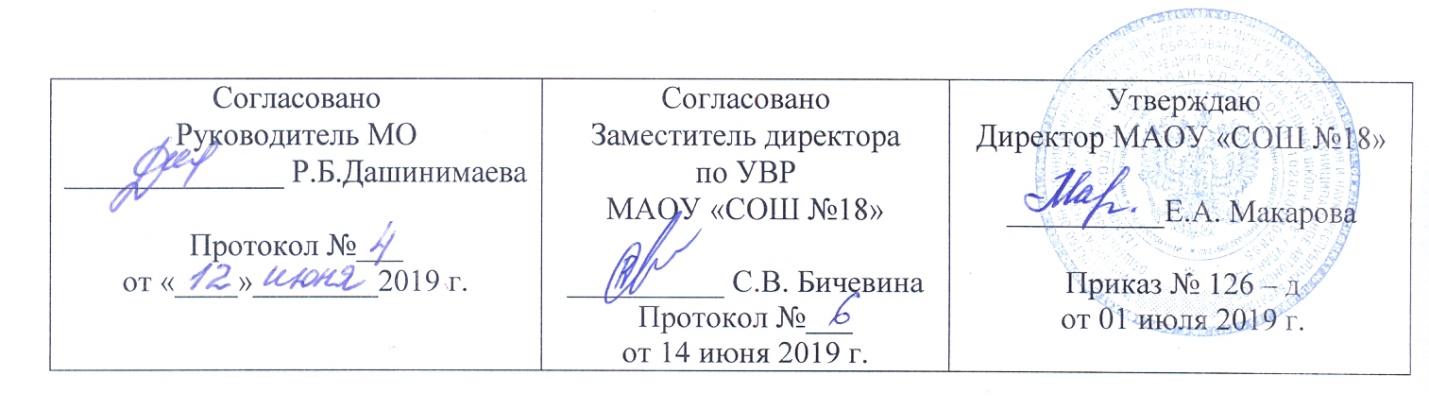 Рабочая программа учебного предмета (курса)«Родной язык (русский)»3 классСоставитель программы: Бичевина С.В.г. Улан-Удэ2019 г.Пояснительная запискаРусский язык является государственным языком Российской Федерации, родным языком русского народа, средством межнационального общения. То, что знает гражданин Российской Федерации о русском языке, как умеет им пользоваться, в какой степени проявляет интерес к истории и развитию русского языка, его функционированию в современном мире — во многом определяет его интеллектуальный уровень и социальный статус как члена общества. программа разработана на основе требований федерального государственного образовательного стандарта основного общего образования к результатам освоения основной образовательной программы основного общего образования по учебному предмету «Русский родной язык», входящему в образовательную область «Родной язык и родная литература».Цели изучения предмета "Родной язык (русский)": Развитие и совершенствование основных видов речевой деятельности (слушание, говорение, чтение, письмо, внутренняя речь)Формирование научных, доступных младшим школьникам представлений о языковых понятиях и явлениях, а также умений и навыков их использования в практической деятельности.Активизация мыслительной, познавательно-языковой и коммуникативно-речевой деятельности учащихся.Создание у школьников мотивации к изучению языка, воспитание чувства уважения к слову и русскому языку в целом.Задачи:развитие речи, мышления, воображения школьников, способности выбирать средства языка в соответствии с условиями общения, развитие интуиции и «чувства языка»;освоение первоначальных знаний о лексике, фонетике, грамматике русского языка; овладение элементарными способами анализа изучаемых явлений языка;овладение умениями правильно писать и читать, участвовать в диалоге, составлять несложные монологические высказывания;воспитание позитивного эмоционально-ценностного отношения к родному языку, чувства сопричастности к сохранению его уникальности и чистоты; пробуждение познавательного интереса к родному слову, стремления совершенствовать свою речь.Общая характеристика учебного предмета «Русский родной язык»Русский язык – государственный язык Российской Федерации, средство межнационального общения и консолидации народов России, основа формирования гражданской идентичности в поликультурном обществе.Русский язык является родным языком русского народа, основой его духовной культуры. Он формирует и объединяет нацию, связывает поколения, обеспечивает преемственность и постоянное обновление национальной культуры. Изучение русского языка и владение им – могучее средство приобщения к духовному богатству русской культуры и литературы, основной канал социализации личности, приобщения её к культурно-историческому опыту человечества.Язык играет в жизни общества и каждого человека уникальную роль: он является основным средством общения между людьми; с его помощью сохраняется информация, накопленная человечеством в различных областях науки и культуры;язык является основным средством познания окружающего мира; владение родным и государственным языком — это один из критериев самоидентификации человека как представителя национальности, народности, государства; использование языка в различных ситуациях общения свидетельствует о культурном уровне человека.Формирование познавательной мотивации осуществляется в процессе достижения предметных целей изучения русского языка социокультурной и научно-исследовательской.      Рабочая программа составлена на основе примерной  программы  по учебному предмету «Русский родной язык» для образовательных организаций, реализующих программы начального общего образования авторского коллектива: О.М. Александрова, Л.А. Вербицкая, С.И. Богданов, Е.И. Казакова, М.И. Кузнецова, Л.В. Петленко, В.Ю. Романова, Рябинина Л. А., О.В. Соколова     УМК «Перспектива» авторского коллектива: О.М. Александрова, Л.А. Вербицкая, С.И. Богданов, Е.И. Казакова, М.И. Кузнецова, Л.В. Петленко, В.Ю. Романова, Рябинина Л. А., О.В. Соколова Родной язык, выполняя свои базовые функции общения и выражения мысли, обеспечивает межличностное и социальное взаимодействие людей, участвует в формировании сознания, самосознания и мировоззрения личности, является важнейшим средством хранения и передачи информации, культурных традиций и истории народа, говорящего на нём. Высокий уровень владения родным языком определяет способность аналитически мыслить, успешность в овладении способами интеллектуальной деятельности, умениями убедительно выражать свои мысли и точно понимать мысли других людей, извлекать и анализировать информацию из различных текстов, ориентироваться в ключевых проблемах современной жизни и в мире духовно-нравственных ценностей.Как средство познания действительности русский родной язык обеспечивает развитие интеллектуальных и творческих способностей ребенка, развивает его абстрактное мышление, память и воображение, формирует навыки самостоятельной учебной деятельности, самообразования и самореализации личности.Обучение русскому родному языку совершенствует нравственную и коммуникативную культуру ученика. Будучи формой хранения и усвоения различных знаний, русский язык неразрывно связан со всеми школьными предметами, имеет особый статус: является не только объектом изучения, но и средством обучения. Он влияет на качество усвоения всех других школьных предметов, а в дальнейшем способствует овладению будущей профессией.Содержание курса «Русский родной язык» направлено на удовлетворение потребности обучающихся в изучении родного языка как инструмента познания национальной культуры и самореализации в ней. Учебный предмет «Русский родной язык» не ущемляет права тех обучающихся, кто изучает иные (не русский) родные языки. Поэтому учебное время, отведённое ни изучение данной дисциплины, не может рассматриваться как время для углублённого изучения основного курса «Русский язык».В содержании курса «Русский родной язык» предусматривается расширение сведений, имеющих отношение не к внутреннему системному устройству языка, а к вопросам реализации языковой системы в речи‚ внешней стороне существования языка: к многообразным связям русского языка с цивилизацией и культурой, государством и обществом. Программа учебного предмета отражает социокультурный контекст существования русского языка, в частности, те языковые аспекты, которые обнаруживают прямую, непосредственную культурно-историческую обусловленность.Важнейшими задачами курса являются приобщение обучающихся к фактам русской языковой истории в связи с историей русского народа, формирование преставлений школьников о сходстве и различиях русского и других языков в контексте богатства и своеобразия языков, национальных традиций и культур народов России и мира; расширение представлений о русской языковой картине мира, о национальном языке как базе общезначимых нравственно-интеллектуальных ценностей, поведенческих стереотипов и т.п., что способствует воспитанию патриотического чувства, гражданственности, национального самосознания и уважения к языкам и культурам других народов нашей страны и мира.Содержание курса направлено на формирование представлений о языке как живом, развивающемся явлении, о диалектическом противоречии подвижности и стабильности как одной из основных характеристик литературного языка, что способствует преодолению языкового нигилизма учащихся, пониманию важнейших социокультурных функций языковой кодификации.Программой предусматривается расширение и углубление межпредметного взаимодействия в обучении русскому родному языку не только в филологических образовательных областях, но и во всём комплексе изучаемых дисциплин естественнонаучного и гуманитарного циклов.Актуальность. Учебный предмет «Родной язык» занимает ведущее место в начальном обучении, поскольку направлен на формирование функциональной грамотности младших школьников. Успехи в изучении русского языка во многом определяют качество подготовки ребенка по другим школьным предметам.Принципы отбора содержания материала: системность, научность, доступность, наглядность, вариативность, реалистичность, минимакс. А также  возможность практического применения полученных знаний.Рабочая программа предмета «Родной язык» для 3 класса разработана на основе нормативно-правовых документов:Конституция РФ.Федеральный Закон №273 "Об образовании в Российской Федерации" (Федеральный Закон принят Государственной Думой 21 декабря 2012 года, одобрен Советом Федерации 26 декабря 2012 года и подписан Президентом РФ 29 декабря 2012 года).Приказ Минобрнауки РФ от 06.10.2009 №373 (ред. о31.12.2015) Об  утверждении и введении в действие федерального образования стандарта начального общего образования;Приказ Минобрнауки РФ от 17.12.2010 №1897, на основании приказа №1576 от 31.12 2015 года «О внесении изменений в федеральный государственный образовательный стандарт начального общего образования».Постановление Федеральной службы по надзору в сфере защиты прав потребителей и благополучия человека и Главного государственного санитарного врача Российской Федерации от 29.12.2010 № 189 «Об утверждении СанПиН 2.4.2.2821-10 «Санитарно-эпидемиологические требования к условиям и организации обучения в общеобразовательных учреждениях».Примерная программа по русскому языку. Просвещение. 2016Устав МАОУ «СОШ 18»Основная образовательная программа общего образования МАОУ «СОШ №18»Локальные актыМесто курса в учебном плане. На изучение курса «Родной язык» в 3 классе отводится 1 час в неделю. Программа рассчитана на 34 часа.Характеристика  младшего  школьного возраста.Младший школьный возраст – это возраст, когда ребёнок проходит первый этап школьного образования. Его границы исторически подвижны. В настоящее время в нашей стране он охватывает период с 6,5 до 11лет.
          Главной чертой этого возрастного периода является смена ведущей деятельности, переход от игры к систематическому, социально организованному учению. Смена ведущей деятельности – не одномоментный переход, а процесс, занимающий у разных детей различное время. Поэтому на протяжении всего младшего школьного возраста игровая деятельность во всех её разновидностях продолжает оставаться  важной для психического развития. Тем более, что в современных условиях многие дошкольники к моменту начала школьного обучения не овладевают высшими уровнями игры (игра-драматизация, режиссёрская игра, игра по правилам). На начальном этапе школьного образования формируется система учебных и познавательных мотивов, умение принимать, сохранять и реализовать учебные цели. В процессе их  реализации ребёнок  учится планировать, контролировать и оценивать собственные учебные действия и их результат. Успешность смены ведущей деятельности обеспечивают складывающиеся к концу дошкольного детства  возрастные предпосылки, от наличия которых зависит готовность ребёнка к школьному обучению. В отличие от дошкольника, младший школьник обладает достаточной физической выносливостью, позволяющей осуществлять учебную деятельность, требующую значительного умственного напряжения, длительной сосредоточенности. Эмоционально младший школьник впечатлителен и отзывчив, но более уравновешен, чем дошкольник. Он уже может в достаточной степени управлять проявлениями своих чувств, различать ситуации, в которых их необходимо сдерживать. В этом возрасте ребёнок приобретает опыт коллективной жизни, для него существенно возрастает значимость межличностных и деловых отношений. С  подобным опытом во многом связана самооценка младшего школьника – он оценивает себя так, как оценивают его «значимые другие». Для младшего школьника, как и для дошкольника, такими  значимыми людьми являются, прежде всего, взрослые.  Особое место в жизни  ученика начальной школы  занимает учитель. В этом возрасте   он для ребёнка  - образец действий, суждений и оценок.  От него  решающим образом зависит  и принятие  позиции ученика, и мотивация учебной деятельности, и самооценка ребёнка.  Основными психологическими новообразованиями младшего школьного возраста являются произвольность психических процессов и способность к самоорганизации собственной деятельности. Полноценным итогом начального обучения  являются основы понятийного мышления с характерной для него критичностью, системностью и умением понимать разные точки зрения, а также желание и умение учиться. Эти новообразования к концу начальной школы должны проявляться в работе класса или внеклассной учебной общности, но не в индивидуальных действиях каждого ученика. Обоснование целесообразности изменений, предполагаемых в примерной программе.Программа конкретизирована для 3 класса, так как примерная программа  рассчитана на 1-4 классы.Ценностные ориентиры содержания учебного предмета «Родной язык (русский)»Ведущее место предмета «Родной язык» в системе общего образования обусловлено тем, что родной язык является средством межнационального общения. Изучение родного языка способствует формированию у учащихся представлений о языке как основном средстве человеческого общения, явлении национальной культуры и основе национального самосознания. В процессе изучения родного языка у учащихся начальной школы формируется позитивное эмоционально-ценностное отношение к родному языку, стремление к его грамотному использованию, пониманию того, что правильная устная и письменная речь является показателем общей культуры человека. На уроках родного языка ученики получают начальное представление о нормах литературного языка и правилах речевого этикета, учатся ориентироваться в целях, задачах, условиях общения, выборе адекватных языковых средств для успешного решения коммуникативных задач. Родной язык является для учащихся основой всего процесса обучения, средством развития их мышления, воображения, интеллектуальных и творческих способностей, основным каналом социализации личности. Личностные, метапредметные и предметные планируемые результаты освоения учебного предмета «Родной язык (русский)»Личностные результаты 1.  Формирование чувства гордости за свою Родину, российский народ и историю России; осознание своей этнической и национальной принадлежности, формирование ценностей многонационального российского общества; становление гуманистических и демократических ценностных ориентаций. 2. Формирование целостного, социально ориентированного взгляда на мир в его органичном единстве и разнообразии природы, народов, культур и религий. 3. Формирование уважительного отношения к иному мнению, истории и культуре других народов. 4. Овладение начальными навыками адаптации в динамично изменяющемся и развивающемся мире. 5. Принятие и освоение социальной роли обучающегося, развитие мотивов учебной деятельности и формирование личностного смысла учения. 6. Развитие самостоятельности и личной  ответственности  за  свои  поступки,  в  том числе в информационной деятельности, на основе представлений о нравственных нормах, социальной справедливости и свободе. 7. Формирование эстетических потребностей, ценностей и чувств. 8. Развитие этических чувств, доброжелательности и эмоционально-нравственной отзывчивости, понимания и сопереживания чувствам других людей. 9. Развитие навыков сотрудничества со взрослыми и сверстниками в различных социальных ситуациях, умения не создавать конфликтов и находить выходы из спорных ситуаций. 10. Формирование установки на безопасный, здоровый образ жизни, мотивации к творческому труду, к работе на результат, бережному отношению к материальным и духовным ценностям.Метапредметные результаты 1. Овладение способностью принимать и сохранять цели и задачи учебной деятельности, поиска средств еѐ осуществления. 2. Формирование умения планировать, контролировать и оценивать учебные действия в соответствии с поставленной задачей и условиями еѐ реализации, определять наиболее эффективные способы достижения результата. 3. Использование знаково-символических средств представления информации. 4. Активное использование речевых средств и средств для решения коммуникативных и познавательных задач. 5. Использование различных способов поиска  (в справочных  источниках),  сбора, обработки, анализа, организации, передачи и интерпретации информации. 6. Овладение навыками смыслового чтения текстов различных стилей и жанров в соответствии с целями и задачами: осознанно строить речевое высказывание  в соответствии с задачами коммуникации и составлять тексты в устной и письменной формах. 7. Овладение логическими действиями сравнения, анализа, синтеза, обобщения, классификации по родовидовым признакам, установления аналогий и причинно-следственных связей, построения рассуждений, отнесения к известным понятиям. 8. Готовность слушать собеседника и вести диалог, признавать возможность существования различных точек зрения и права каждого иметь свою, излагать своѐ мнение и аргументировать свою точку зрения и оценки событий.9. Определение общей цели и путей еѐ достижения; умение договариваться о распределении функций и ролей в совместной деятельности; осуществлять взаимный контроль в совместной деятельности, адекватно оценивать собственное поведение и поведение окружающих. 10. Готовность конструктивно разрешать конфликты посредством учѐта интересов сторон и сотрудничества. 11. Овладение начальными сведениями о сущности и особенностях объектов, процессов и явлений действительности в соответствии с содержанием учебного предмета «Русский родной язык»12. Овладение базовыми предметными и межпредметными понятиями, отражающими существенные связи и отношения между объектами и процессами. 13. Умение работать в материальной и информационной среде начального общего образования (в том числе с учебными моделями) в соответствии с содержанием учебного предмета «Русский родной язык»14. Формирование первоначального  уровня культуры пользования словарями  в системе универсальных учебных действий.  	Предметные результаты 1. Воспитание ценностного отношения к родному языку как хранителю культуры, включение в культурно-языковое поле своего народа, формирование первоначальных представлений о единстве и многообразии языкового и культурного пространства России, о языке как основе национального самосознания; 2. Обогащение активного и потенциального словарного запаса, развитие у обучающихся культуры владения родным языком в соответствии с нормами устной и письменной речи, правилами речевого этикета. 3. Формирование первоначальных научных знаний о родном языкекак системе и как развивающемся явлении, о его уровнях и единицах, о закономерностях его функционирования, освоение основных единиц и грамматических категорий родного языка, формирование позитивного отношения к правильной устной речи и письменной родной речи как показателям общей культурыи гражданской позиции человека.4. Овладение первоначальными умениями ориентироваться в целях, задачах, средствах и условиях общения, формирования базовых навыков выбора адекватных языковых средств для успешного решения коммуникативных задач. 5. Овладение учебными действиями  с языковыми единицами и умение использовать знания для решения познавательными, практическими и коммуникативных задач.  Содержание учебного курсаСодержание курса.Речь. Слово (16 ч.) Общее понятие о культуре речи. Основные качества речи: правильность, точность, богатство. Выразительность речи. Интонация: сила, темп, тембр, мелодика речи. Монолог и диалог.Умение самостоятельно подготовиться к выразительному чтению произведения. Умение выразительно прочитать текст после самостоятельной подготовки. Слово, его значение. Слова нейтральные и эмоциональные и эмоционально окрашенные. Знакомство со словарём синонимов. Изобразительно- выразительные средства языка: метафора, эпитет, сравнение, олицетворение. Умение выделять их в тексте, определять значение и назначение, использовать при создании текста в художественном стиле.Крылатые слова. Умение определять значение устойчивого выражения, употреблять его в заданной речевой ситуации.Научные слова. Умение выделять их в тексте, объяснять значение с помощью толкового словаря, употреблять в тексте научного стиля. Жизнь слова. Откуда берутся слова? Как живут слова? Основные источники пополнения словаря. Знакомство с элементами словообразования. Знакомство с происхождением некоторых антропонимов и топонимов.Устаревшие слова. Умение выделять их в тексте, определять значение, стилистическую принадлежность.Текст (8 ч) Тема, микротема, основная мысль текста. Опорные слова. Структура текста. План, виды плана.Стили речи: разговорный и книжный (художественный и научный). Умение определять стилистическую принадлежность текстов, составлять текст в заданном стиле.Типы текста. Повествование, описание, рассуждение. Умение составлять описание предметов и явлений, рассуждение в художественном и научном стилях. Умение составлять повествование с элементами описания.Связь между предложениями в тексте. Цепная и параллельная связи. Средства связи при цепном построении текста. Средства связи в тексте с параллельным построением. Видовременная соотнесённость глаголов, единообразие синтаксических конструкций.Культура общения (10 ч) Волшебные слова: слова приветствия, прощания, просьбы, благодарности, извинение. Умение дискутировать, использовать вежливые слова в диалоге с учётом речевой ситуации.Краеведение. В заданияхВнеурочная деятельность: участие в олимпиадах, НПК по предметуТематическое планирование Планируемые результаты изучения учебного предмета.К концу обучения обучающийся научится:  - распознавать и вести этикетный диалог;  - отличать текст от набора предложений, записанных как текст;  - находить по абзацным отступам смысловые части текста;  -  выбирать подходящий заголовок из предложенных вариантов, -придумывать заголовки к маленьким текстам;  - осознавать роль ключевых слов в тексте, выделять их;  - выделять начальные и завершающие предложения в тексте, осознавать их роль как важных составляющих текста;  -  сочинять несложные сказочные истории на основе начальных предложений, рисунков, опорных слов;  -  сочинять и исполнять считалки, подбирать простые рифмы в стихотворном тексте;  - определять тему, основную мысль несложного текста;  - определять структурно-смысловые части текста (начало, основную часть, концовку);  -  подбирать заголовки к готовым и продуцируемым текстам (в соответствии с темой, основной мыслью);  -  анализировать и продуцировать невыдуманные рассказы, соотносить речевое содержание рассказа с задачей рассказчика;  - разыгрывать диалоги, пользуясь риторическими заданиями учебника;  - сочинять продолжение диалогов разных персонажей, сказочных историй;  - знать особенности этикетных жанров комплимента, поздравления;  -  реализовывать жанры комплимента, поздравления с учётом коммуникативной ситуации;  - продуцировать этикетные жанры вежливая оценка, утешение;  -  вести этикетный диалог, используя сведения  об  этикетных  жанрах, изученных в начальной школе;   	К концу обучения обучающийся получит возможность научиться:  -  оценивать степень вежливости (свою и других людей)  в  некоторых ситуациях общения; - давать оценку невежливому речевому поведению.  - знать особенности диалога и монолога;  -  анализировать абзацные отступы, шрифтовые и цветовые выделения в учебных текстах;  -  использовать различные выделения в продуцируемых письменных текстах;  -  знать основные способы правки текста (замена слов, словосочетаний, предложений; исключение ненужного, вставка);  - пользоваться основными способами правки текста.  - анализировать типичную структуру рассказа;  - рассказывать (устно и письменно) о памятных событиях жизни;  - знать особенности газетных жанров: хроники, информационной заметки;  -  продуцировать простые информационные жанры (типа что-где-когда  и как произошло) в соответствии с задачами коммуникации;  - объяснять значение фотографии в газетном тексте;  -  реализовывать подписи под фотографиями семьи, класса  с  учётом коммуникативной ситуации.  У учащегося будут сформированы:- ориентация в нравственном содержании и смысле поступков как собственных, так и окружающих людей (на уровне, соответствующем возрасту);- осознание роли речи в общении людей;- понимание богатства и разнообразия языковых средств для выражения мыслей и чувств; внимание к мелодичности народной звучащей речи;- устойчивой учебно-познавательной мотивации учения, интереса к изучению курса развития речи.- чувство прекрасного – уметь чувствовать красоту и выразительность речи, стремиться к совершенствованию речи;- интерес к изучению языка.Учащиеся научатся на доступном уровне:- адекватно воспринимать оценку учителя;- вносить необходимые дополнения, исправления в свою работу;- в сотрудничестве с учителем ставить конкретную учебную задачу на основе соотнесения того, что уже известно и усвоено, и того, что еще неизвестно.- составлять план решения учебной проблемы совместно с учителем;- в диалоге с учителем вырабатывать критерии оценки и определять степень успешности своей работы и работы других в соответствии с этими критериями.Учащиеся научатся:- осуществлять поиск необходимой информации для выполнения учебных заданий, используя справочные материалы;- моделировать различные языковые единицы (слово, предложение);- использовать на доступном уровне логические приемы мышления (анализ, сравнение, классификацию, обобщение)- выделять существенную информацию из небольших читаемых текстов.- вычитывать все виды текстовой информации: фактуальную, подтекстовую, концептуальную;- пользоваться словарями, справочниками;- строить рассуждения.Учащиеся научатся:- вступать в диалог (отвечать на вопросы, задавать вопросы, уточнять непонятное);- договариваться и приходить к общему решению, работая в паре;- участвовать в коллективном обсуждении учебной проблемы;- строить продуктивное взаимодействие и сотрудничество со сверстниками и взрослыми;- выражать свои мысли с соответствующими возрасту полнотой и точностью;- быть терпимыми к другим мнениям, учитывать их в совместной работе.- оформлять свои мысли в устной и письменной форме с учетом речевых ситуаций;- адекватно использовать речевые средства для решения различных коммуникативных задач.Учебно-методическое обеспечениеСборник рабочих программ системы учебников “Перспектива” 1-4 классы; М: Просвещение, 2018.Г.С. Ковалёва, О.Б. Логинова. Планируемые результаты начального общего образования; М: Просвещение, 2018.Л.Ф. Климанова, Т.В. Бабушкина. Русский язык. Учебник. 3 класс. В 2 ч.Л.Ф. Климанова, Т.В. Бабушкина. Русский язык. Рабочая тетрадь. 3 класс. В 2 ч.Н.Ю. Васильева, И.Ф. Яценко. Поурочные разработки по русскому языку к УМК “Перспектива”. 3 класс; М: Вако, 2018.Н.Н. Максимук. Сборник текстов для изложений. 2-4 классы; М: Вако, 2018.С.А. Есенина. Как научить Вашего ребёнка писать сочинения. 3 класс; “Грамотей”, 2018.О.В. Узорова, Е.А.Нефедорова. Сборник упражнений для подготовки к сочинению и изложению. 1-4 классы; М: Изд. АСТ.Материально-техническое обеспечение
образовательного процесса1. Литература для учителя.1. Байкова, Т. А. Словарь ударений. Как правильно произносить слова? 1–4 классы / Т. А. Байкова. – М. : АСТ-Пресс, 2018.2. Руднева, А. В. Словарь-справочник школьника : 1–4 классы : русский язык / А. В. Руднева. – М. : Эксмо, 2017.3. Шанский, Н. М. Школьный этимологический словарь русского языка. Происхождение слов / Н. М. Шанский, Т. А. Боброва. – М. : Дрофа, 2016.2. Интернет-ресурсы.1. Единая коллекция цифровых образовательных ресурсов. – Режим доступа : http://school-collection.edu.ru2. КМ-школа – образовательная среда для комплексной информатизации школы. – Режим доступа : http://www.km-school.ru3. Презентация уроков «Начальная школа». – Режим доступа : http://nachalka/info/about/1934. Я иду на урок начальной школы (материалы к уроку). – Режим доступа : http://nsc.1septem-ber. ru/urok5. Презентации уроков «Начальная школа». – Режим доступа : http://nachalka.info/about/193 6. Начальная школа – детям, родителям, учителям. – Режим доступа : http:www.Nachalka.com7. Детские презентации : коллекция. – Режим доступа : http://www.viku.rdf.ru8. Архив учебных программ и презентаций. – Режим доступа : http://www.rusedu.ru 9. Международная ассоциация «Развивающее обучение». – Режим доступа : http://www.maro. newmail.ru10. Этимологический словарь Фасмера. – Режим доступа : http://vasmer.narod.ru/11. ГРАМОТА.РУ – справочно-информационный интернет-портал «Русский язык». – Режим доступа : http://www.gramota.ru/12. Таблицы по русскому языку в электронном виде. – Режим доступа : http://www.it-n.ru/13. Русская грамматика. – Режим доступа : http://rusgram.narod.ru/14. Русская фонетика. – Режим доступа : http://fonetica.philol.msu.ru/15. Пособие по орфографии русского языка. – Режим доступа : http://yamal.org/ook/3. Наглядные пособия. Таблицы.1. Фонетика и орфоэпия. Гласные звуки и буквы. Буквы е, ё, ю, я. Согласные звуки и буквы. Твердые и мягкие согласные звуки. Обозначение мягкости и твердости согласных звуков. Шипящие согласные звуки.2. Состав слова (морфемика). Значимые части слова. Словообразование. Порядок разбора слова по составу.3. Самостоятельные части речи (морфология). Имя существительное. Имя прилагательное. Имя числительное. Глагол. Местоимение. Наречие.4. Синтаксис. Текст. Предложение. Словосочетание. Порядок разбора предложения.5. Орфография и пунктуация. Проверяемые орфограммы в корне слова. Правописание приставок и суффиксов. Непроверяемые орфограммы в слове. Знаки препинания.6. Развитие речи. Серия репродукций.4. Технические средства обучения.1. DVD-плеер (видеомагнитофон).2. Телевизор.3. Персональный компьютер (ноутбук).4. Классная доска с набором приспособлений для крепления таблиц, постеров, картинок.5. Аудиоцентр (магнитофон).6. Мультимедийный проектор.7. Экспозиционный экран.8. Сканер.9. Принтер лазерный (или струйный цветной).10. Фотокамера цифровая (по возможности).Календарно-тематическое планирование.Проекты: Проект «Говорите правильно!»Проект «Имена прилагательные в «Сказке о рыбаке и рыбке» А. С. Пушкина».Проект «Пословицы и поговорки»Наименование разделов программыКоличество часов на раздел, темуВиды учебной деятельностиВиды конт-роля.Наименование разделов программыКоличество часов на раздел, темуВиды учебной деятельностиВиды конт-роля.Речь. Слово16 чСовместно-распределенная учебная деят - сть (коллект -ая дискуссия, групповая работа)Групповой, фронтальныйТекст 8 чСовместно-распределенная учебная деят - сть (коллект -ая дискуссия, групповая работа)Групповой, фронтальныйКультура общения10чСовместно-распределенная учебная деят - сть (коллект -ая дискуссия, групповая работа)Групповой, фронтальный№ урокаТемы, разделы Кол-во часовДата по плануДата по фактуРечь. СловоРечь. СловоРечь. СловоРечь. СловоРечь. Слово1История рождения славянской письменности.12Познакомиться с жизнью Кирилла и Мефодия.13«Застывшие письмена». Некоторые сведения о происхождении письменности.14- 5Изменение смысла слова с изменением звука.Омонимы, омоформы и омофоны16 -7Как рождается слово. Типы переноса значения. Связь между значениями слова Слова и вещи.18 Заимствованные слова. Употребление заимствованных слов в устной и письменной речи. 19Происхождение географических названий. Уметь объяснять топонимы110Происхождение фамилий. Уметь высказывать предположения о происхождении фамилии.111- 12Происхождение имен и отчеств. Уметь использовать этимологический словарь; уметь объяснять происхождение слов113 -14Возникновение фразеологизма. Фразеологические цепочки. «Кто больше знает фразеологизмов на указанную тему».215Сравнения.116Проект «Говорите правильно!»1Текст 8 чТекст 8 чТекст 8 чТекст 8 чТекст 8 ч17Олицетворение.Текст-описание, повествование, рассуждение. Уметь различать типы тексто118Изобразительно - выразительные средства языка. Эпитеты.119 Тема текста. Опорные слова. Составление текста по опорным словам120Слова нейтральные и эмоционально окрашенные.121Деформированный текст. Уметь из предложений составлять текст122 Этимология.Единая тема и смысл предложений. Параллельная связь предложений в тексте. Уметь составлять из предложений текст с параллельной связью123«Странные» корни»Уметь правильно определять и употреблять связь между предложениями в тексте124 Диагностическая работа.Культура общения Культура общения Культура общения Культура общения Культура общения 25Этикет школьной жизни. Культура речи в школьной жизни.Формировать умение составления аннотации к прочитанным книгам126Формирование умения оформления адреса на письме.127Поговорим о вежливости. Для чего быть вежливым.Умение вести записи в личном дневнике.128Как нужно вести себя во время разговора. Проигрывание речевых ситуаций.Формирование навыка составления мультфильма.129Учимся писать письма.Занятие – практикум «Я вам пишу…»Умение применять полученные знания в нестандартной ситуации130Составление поздравленийУмение редактировать текст, исправлять лексические и стилистические ошибки.131Приглашение к зеркалу.Каждый задает волшебный вопрос: «Ну-ка, зеркальце, скажи, да всю правду доложи…» зеркало должно быть доброжелательным и тактичным.132Мини-диктант «Города, поселки, реки и озера Республики Бурятия133Викторины и конкурсы.Игры со словами.134Итоговое сочинение : «С чего начинается Родина….»Итоговое занятие.1